Photo: Drivers take refuge from rockets in Tel-AvivIDF BlogJuly 9, 2014http://web.archive.org/web/20151119023620/https://www.idfblog.com/blog/2014/07/09/israel-fire-life-comes-halt/car-2/ 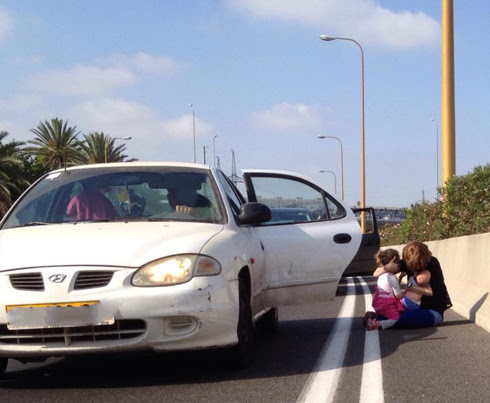 Drivers take refuge from rockets in Tel-Aviv.